附件9 12月份便民服务点考评部分问题图片辖区问题图问题图鲤城区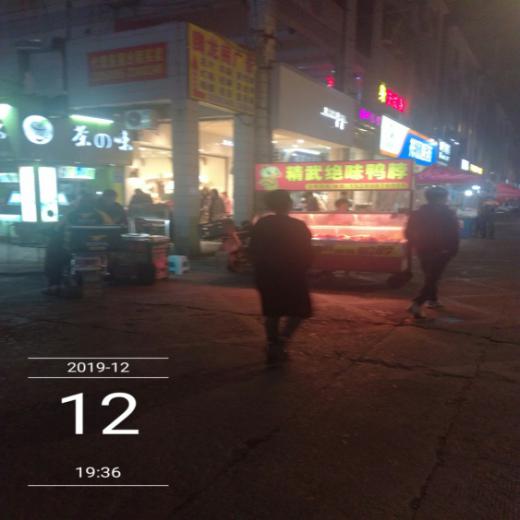 1.王宫社区两个摊点占道经营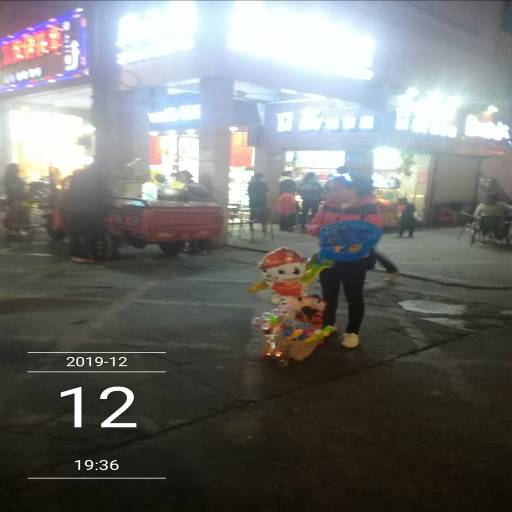 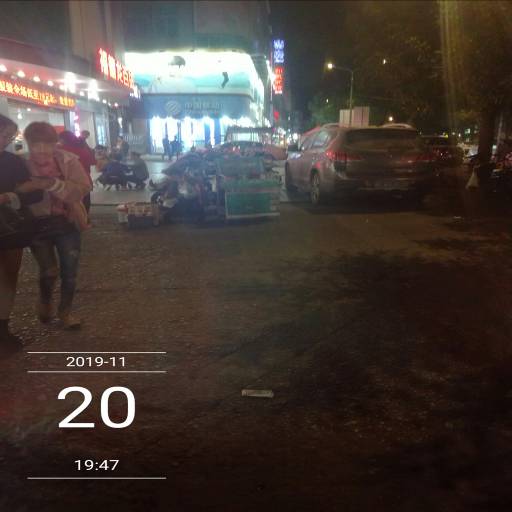 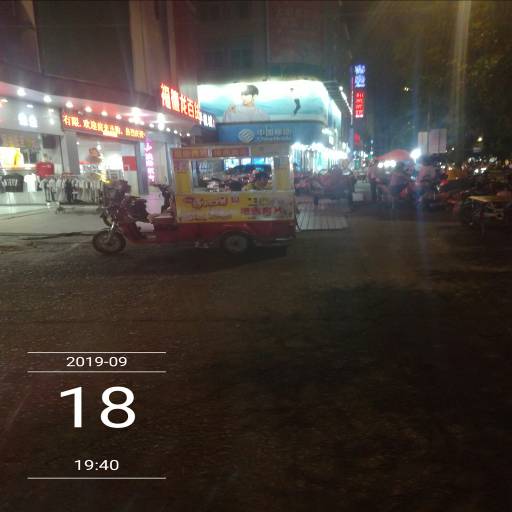 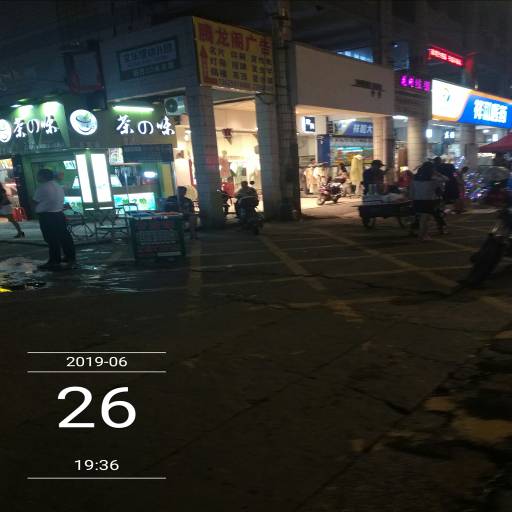 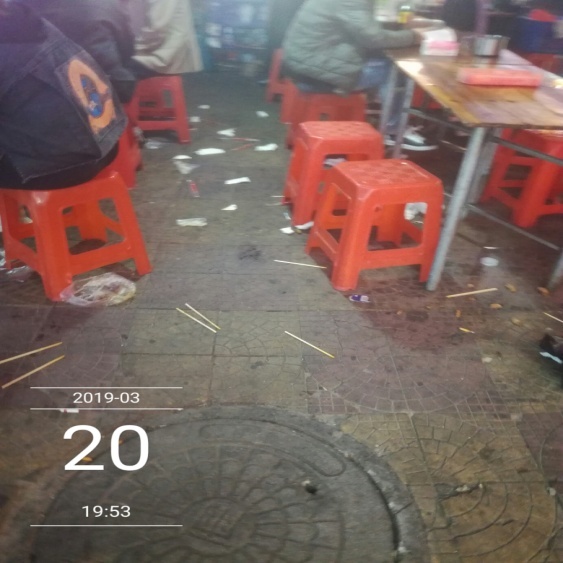 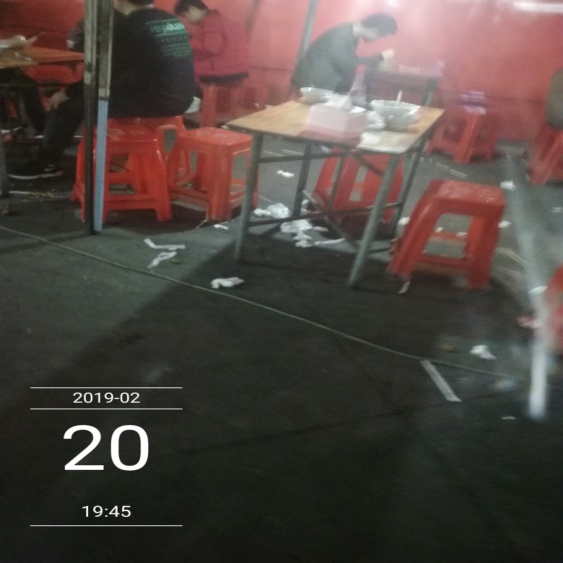 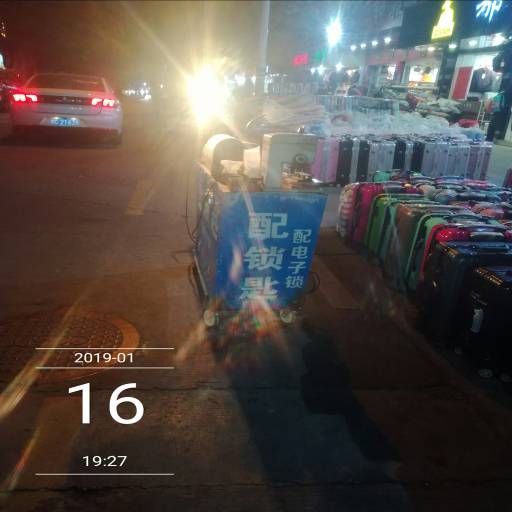 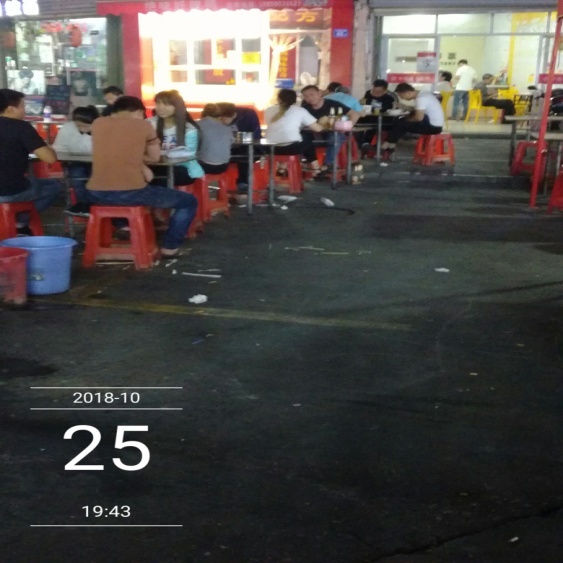 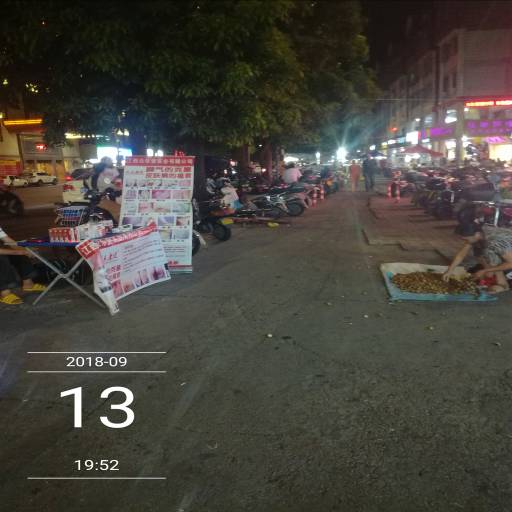 2.王宫社区两个摊点占道经营鲤城区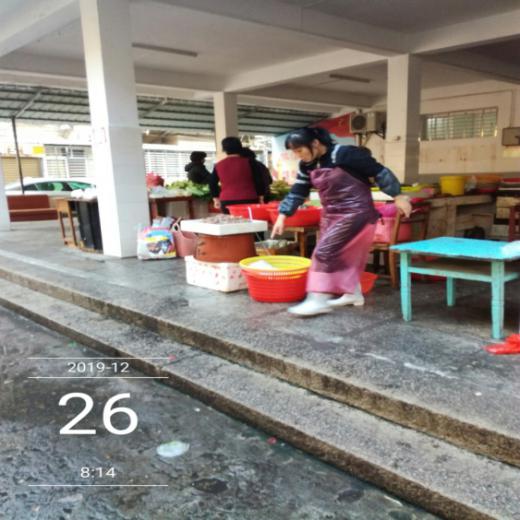 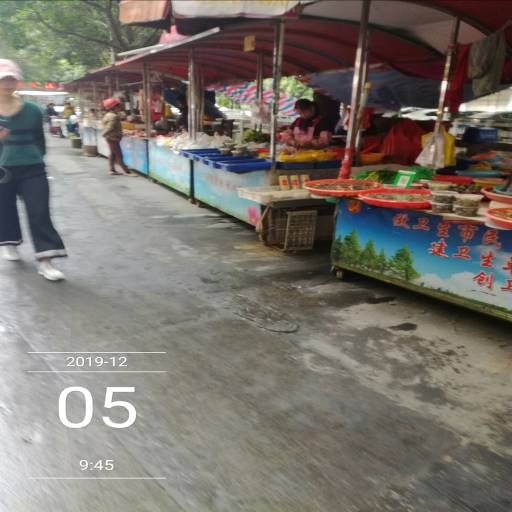 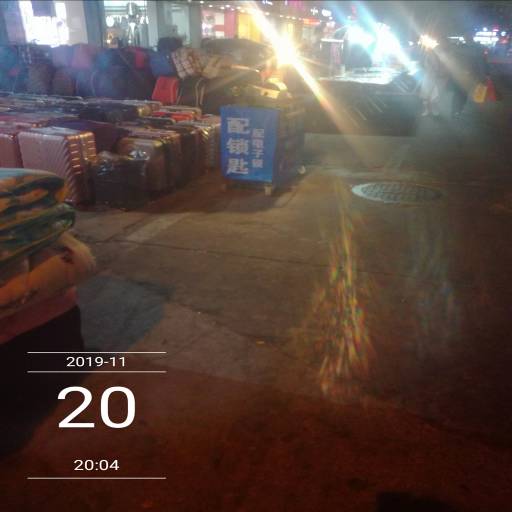 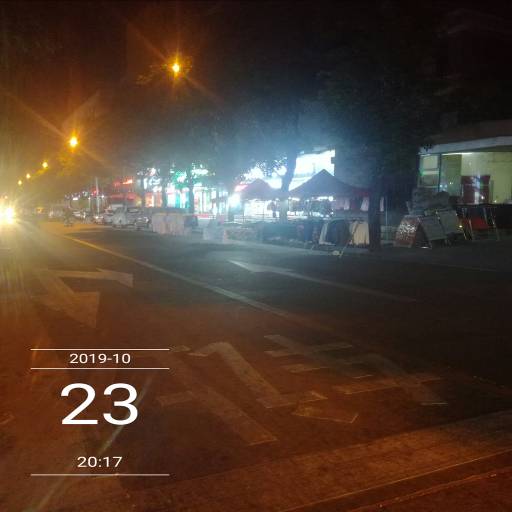 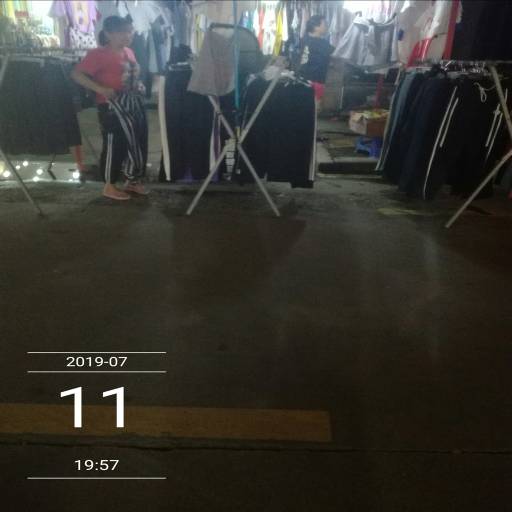 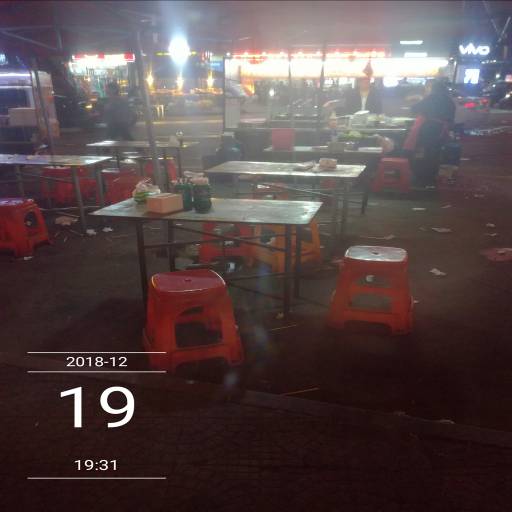 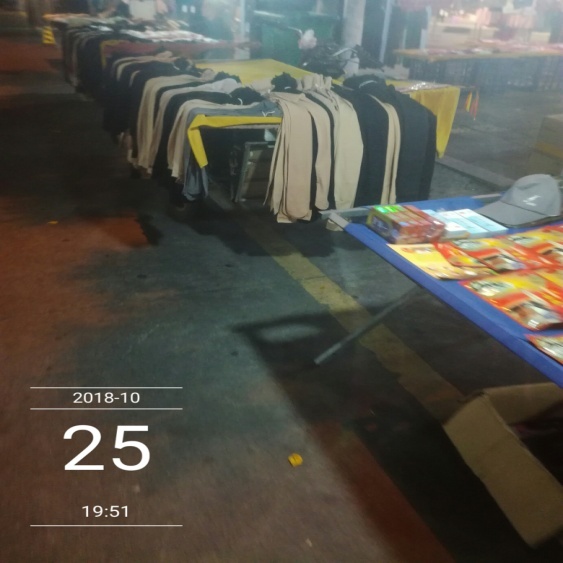 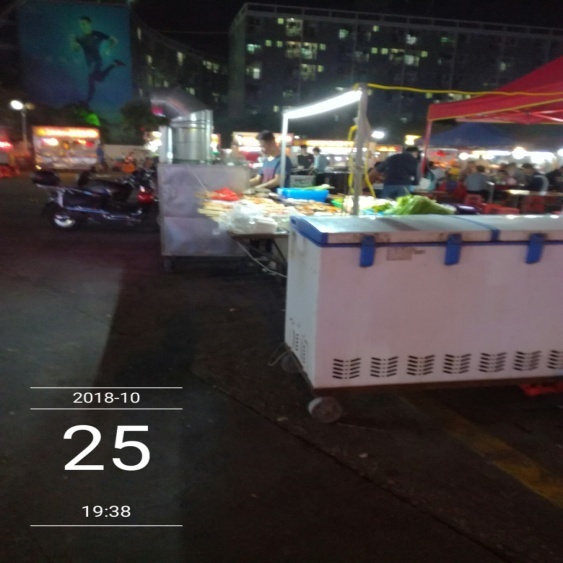 3.刺桐新村摊点超出划定区经营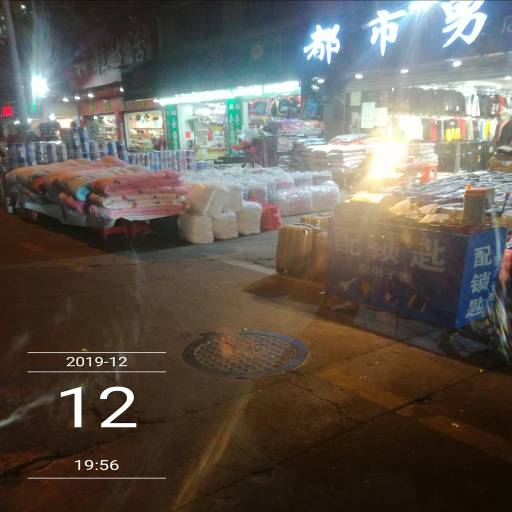 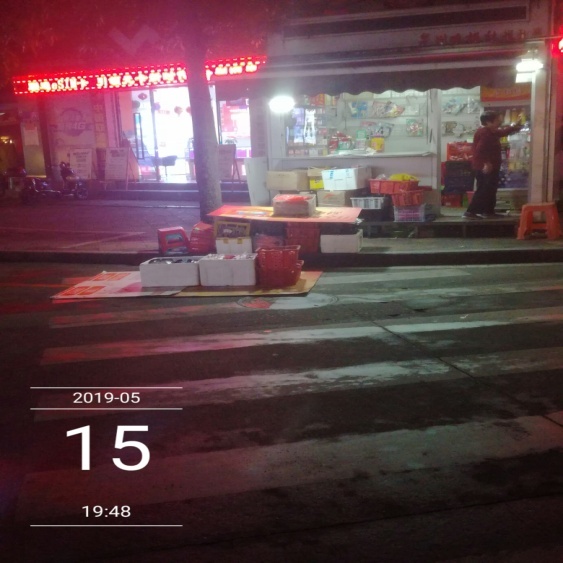 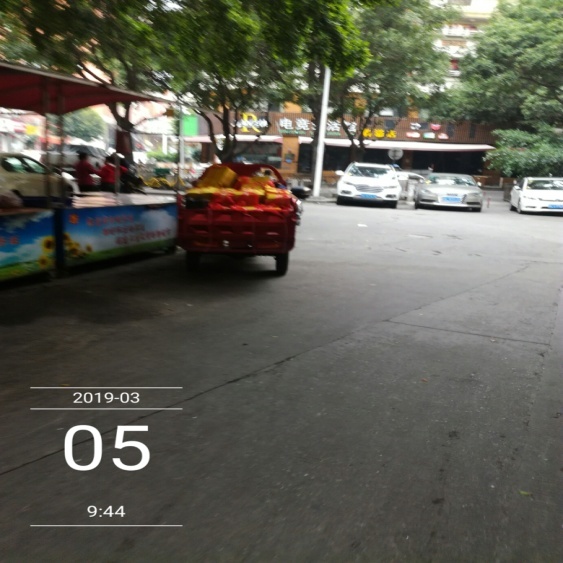 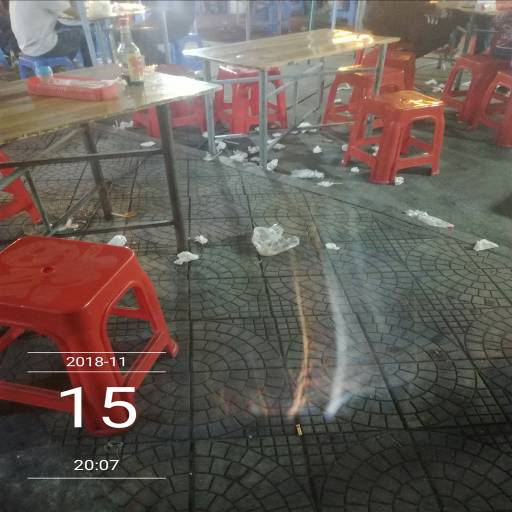 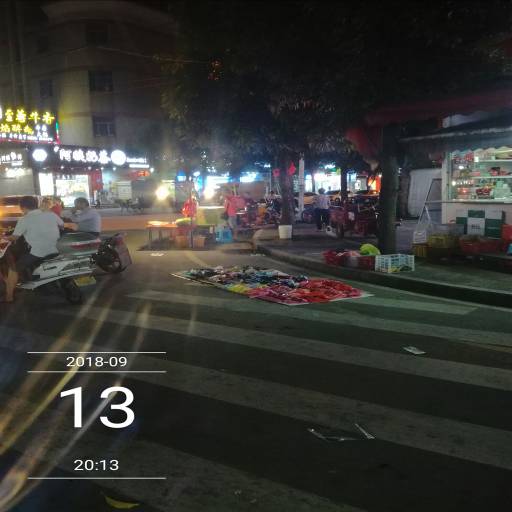 4. 赤土社区摊点占道经营丰泽区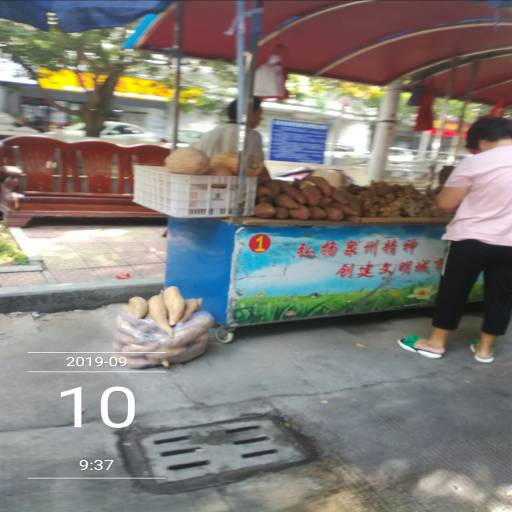 5. 原泰和酒店摊点超出划定区经营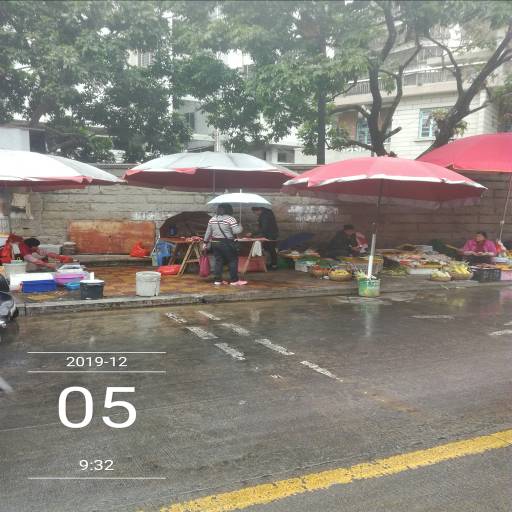 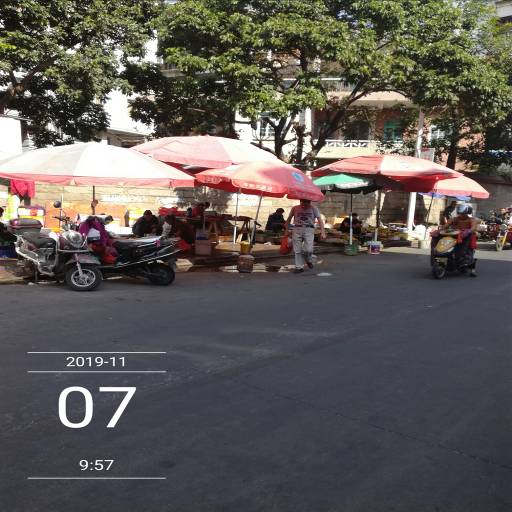 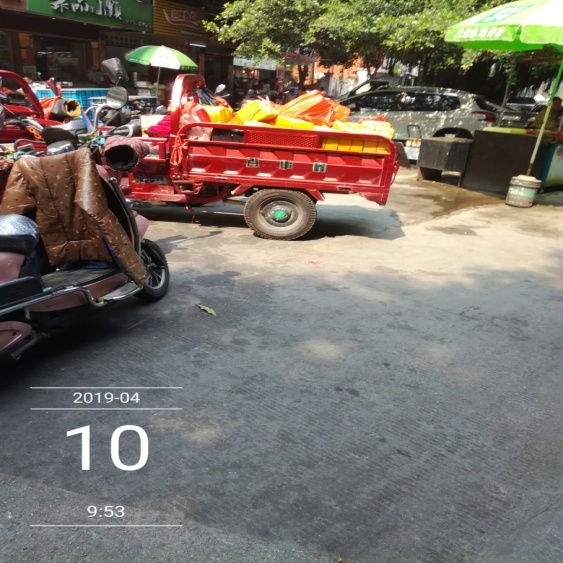 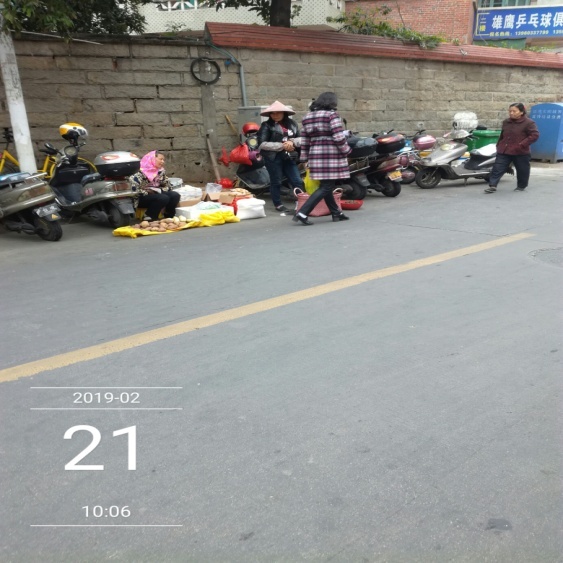 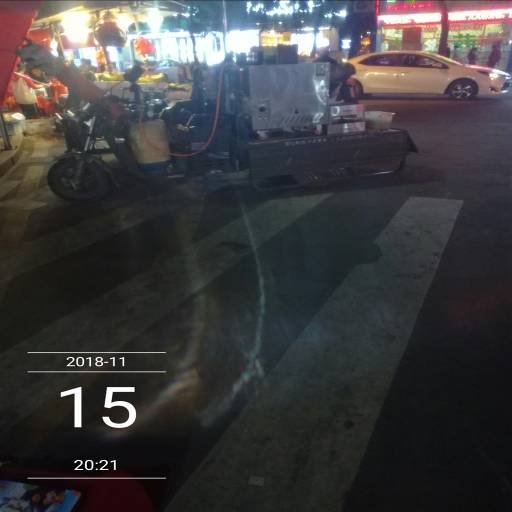 6.丰泽新村南大门两个摊点占道经营辖区问题图问题图丰泽区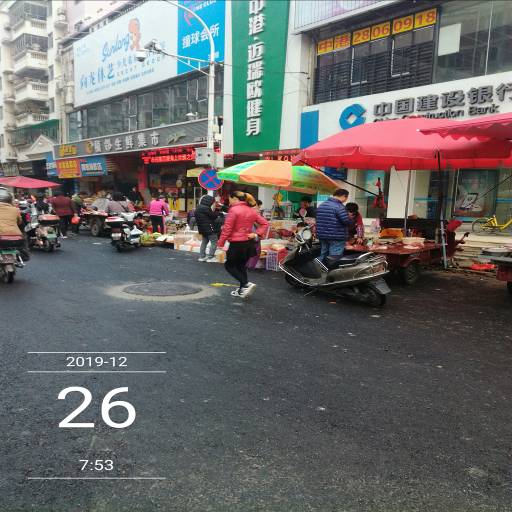 7. 圣湖小区两个摊点占道经营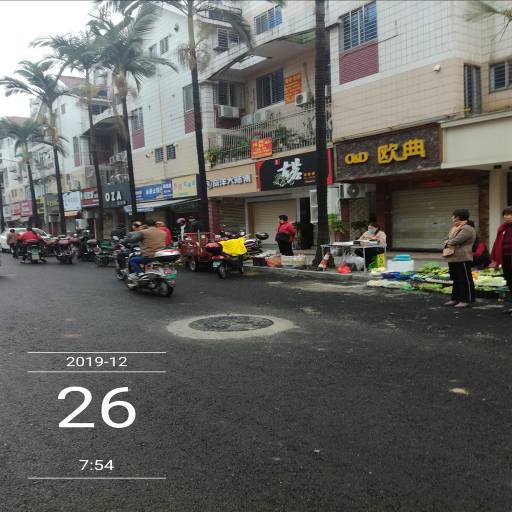 8. 圣湖小区两个摊点占道经营洛江区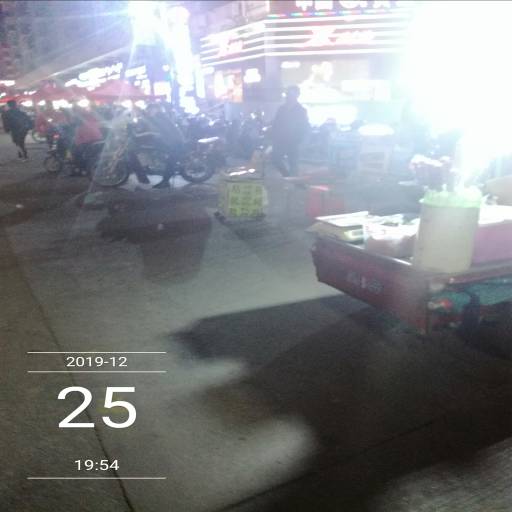 9.印尼街两个摊点占道经营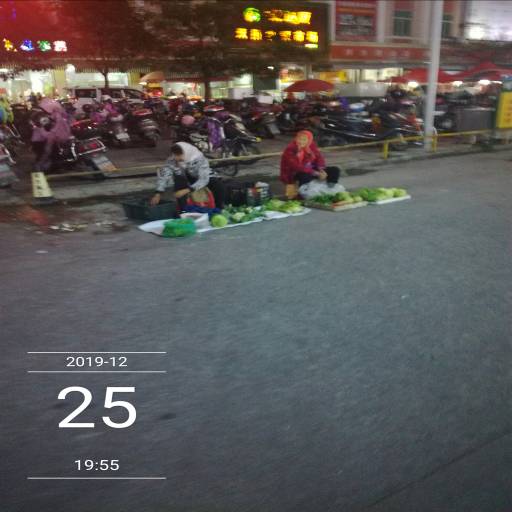 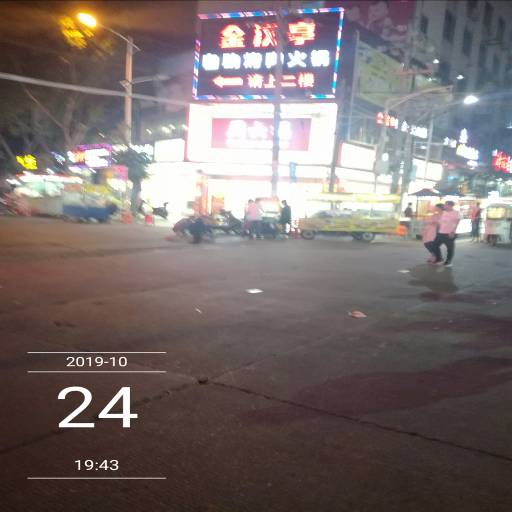 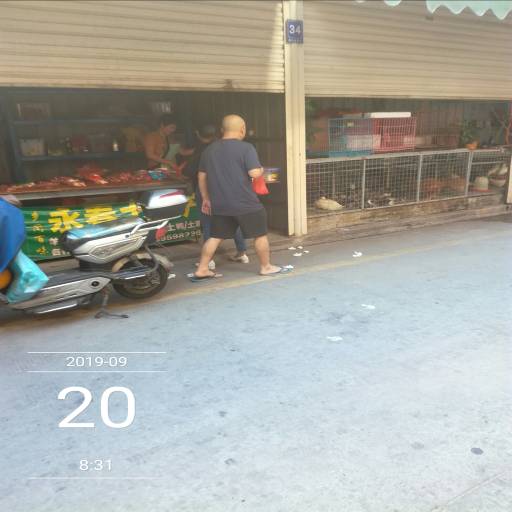 10.印尼街两个摊点占道经营开发区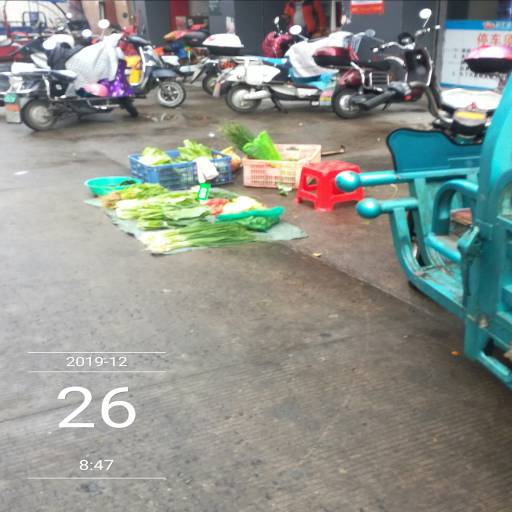 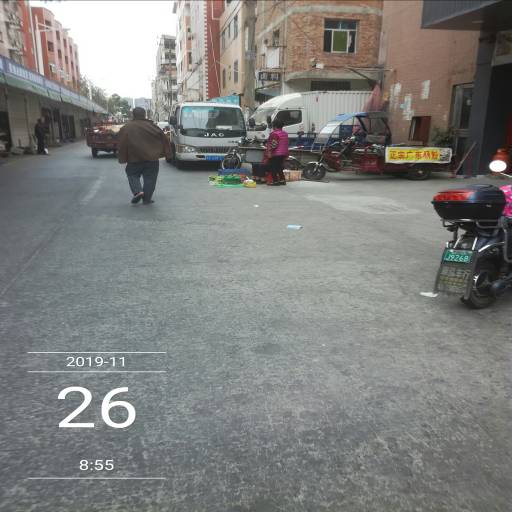 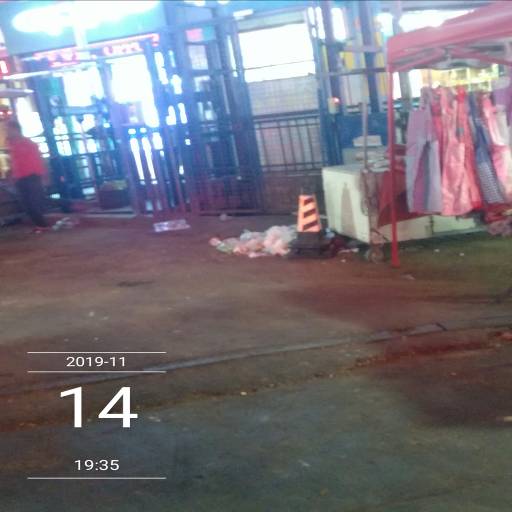 11.崇闽街摊点占道经营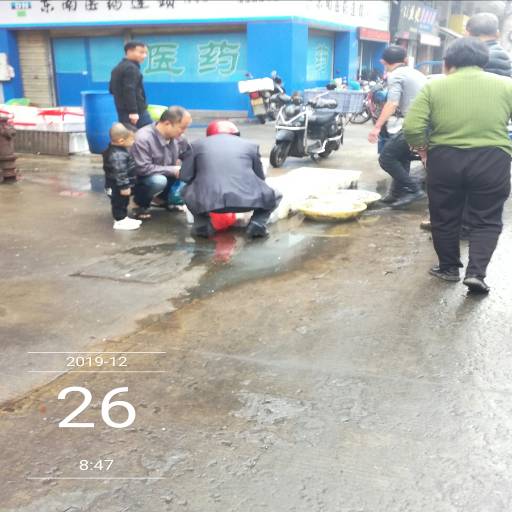 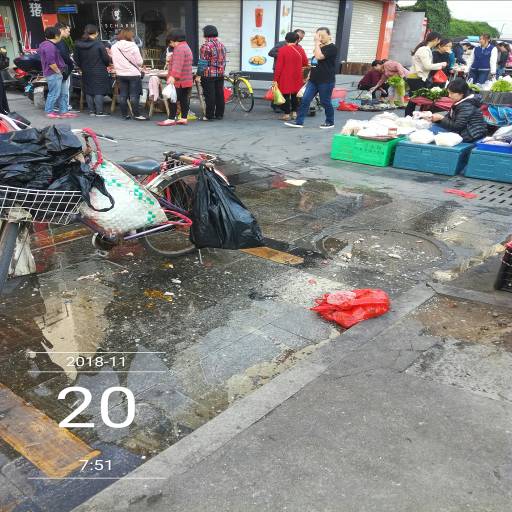 12.崇闽街摊点占道经营